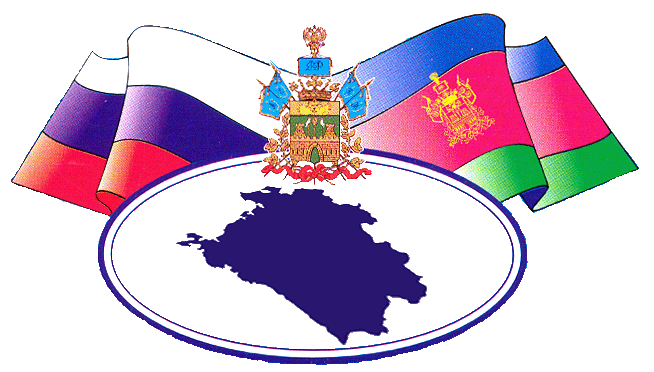 СРОКИ и МЕСТО  объявления РЕЗУЛЬТАТОВ ГИА-9После утверждения ГЭК результаты ГИА в течение одного рабочего дня передаются в образовательную организацию, в которой обучающиеся осваивали программы основного общего образования для последующего ознакомления обучающихся с утвержденными результатами ГИА. Ознакомление обучающихся с полученными ими результатами ГИА по учебному предмету осуществляется в течение одного рабочего дня со дня их передачи в школу. Указанный день считается официальным днем объявления результатов.Результаты ГИА-9 передаются  в образовательную организацию, в которой обучающиеся осваивали программы основного общего образования, то есть в ЧОУ лицей «Армавирский классический лицей»   по адресу:  ул. Р.Люксембург,188, кабинет № 6	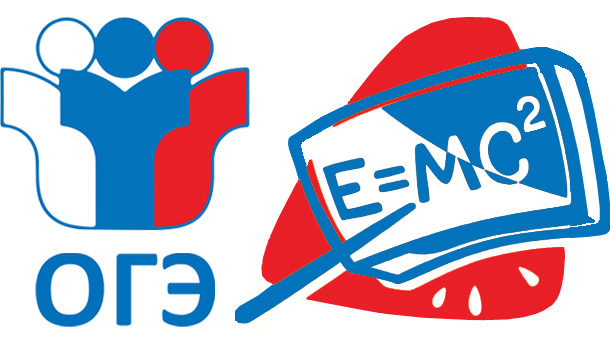 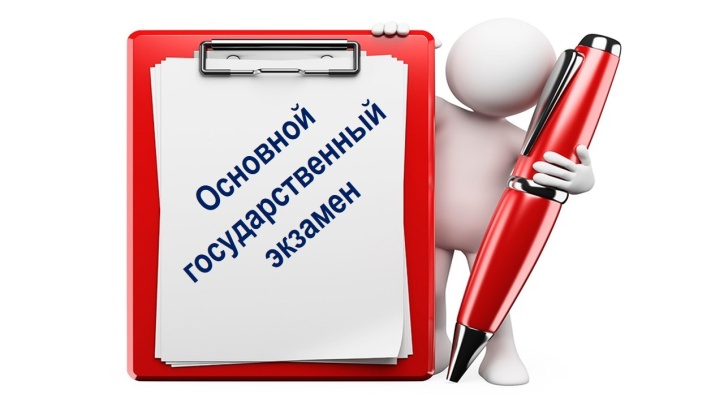 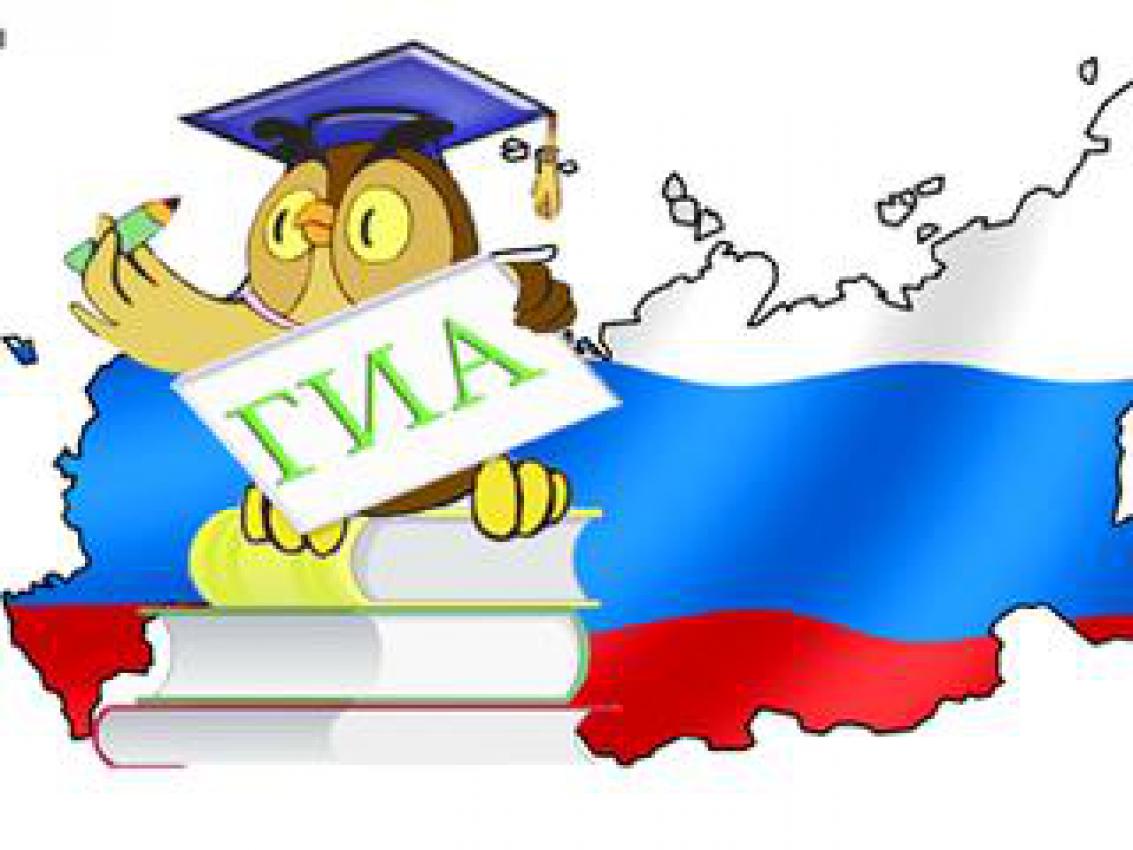 